Directions for conference in Oslo, September 26.-27., 2018: Formatting Non-religion in Late Modern Societies – Institutional and Legal PerspectivesOslo Lufthavn Gardermoen (airport) – Nationaltheatret (City center):The easiest way to get from the airport to the hotel is by train. All trains heading south from the airport, lead to the city center (named R10, R11 and L12). It is also possible to use line F1x and F2 (not F1), but this is another company, and tickets (which are a bit more expensive) are not compatible with tickets for public transport in Oslo. Tickets for public transportation in Oslo (and trains R10, R11 and L12) can be bought at ticket machines at the train station / subway station. “Flytoget” (F1x and F2) has separate ticket machines. Nationaltheatret station – Thon Hotel Munch – Conference locationThere is a seven minute walk from the Hotel to “Professorboligen” (conference location). See road marked with blue on the map. To get from the train station to the Hotel, follow the road marked with red. Please note that Nationaltheatret station has two exits (circled).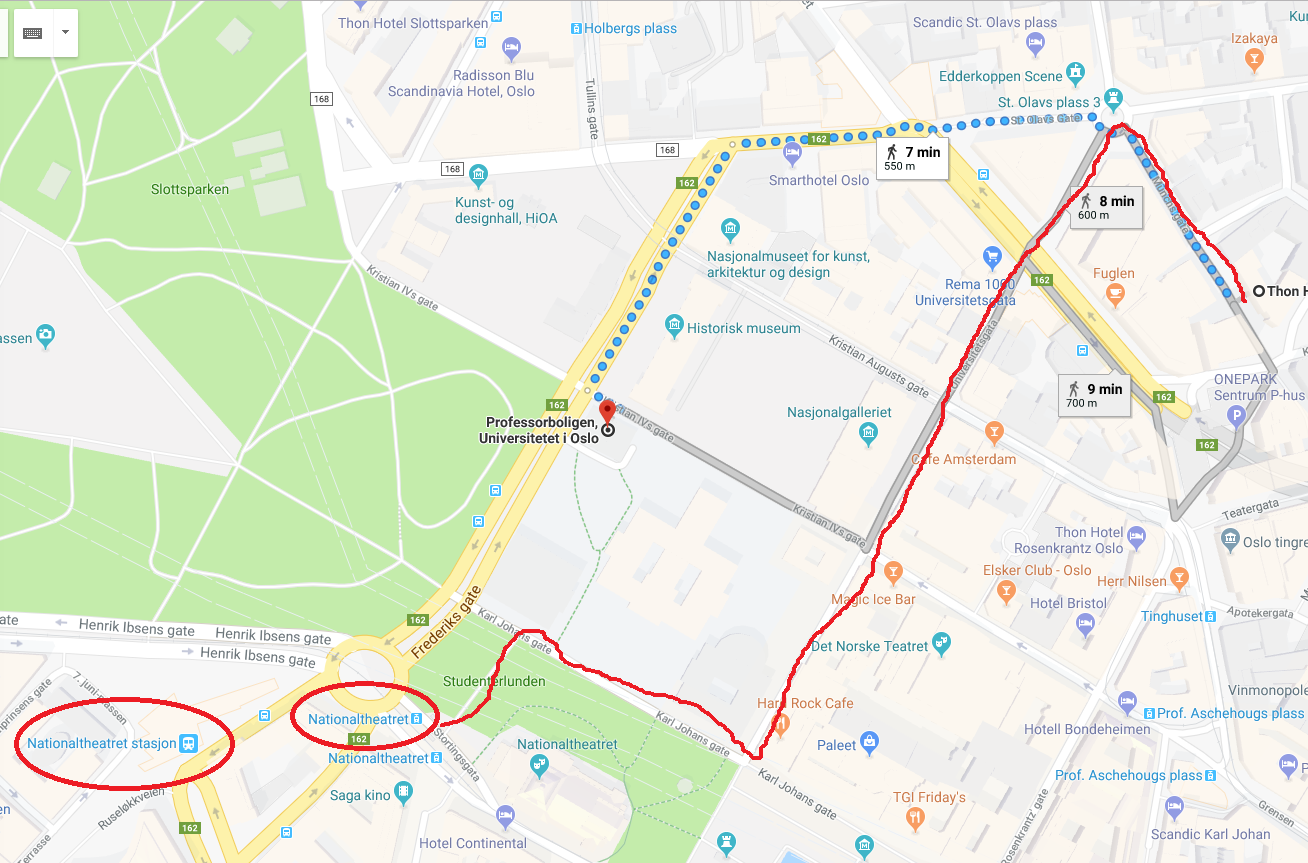 